Приложение 3Ответы на кроссворд:По горизонтали:  (диаграммная)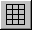   (выбор)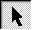   (ломаная)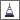   (пипетка)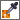   (ластик)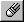   (спираль)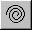   (кривая)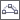  (форма)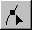 По вертикали:  (заливка)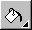   (перо)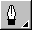   (масштаб)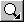  (эллипс)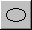   (текст)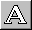   (лезвие)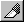   (рука)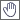 